Lieber Sportler, liebe Sportlerin!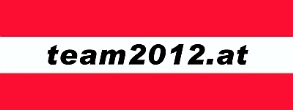 Diese Untersuchung kann nur dann die erhoffte Information bringen, wenn wir über alle wichtigen Dinge im Zusammenhang mit dem Training Bescheid wissen. Bitte deshalb diesen Fragebogen so genau wie möglich ausfüllen. Zu- und Vorname: _______________________________________	Geburtsdatum: _______________________e-mail: ________________________________________________	Telefon: ____________________________Testdatum: _____________________	Größe: ________________	Gewicht: ____________________________												JA     NEINHast oder hattest du in letzter Zeit körperliche Beschwerden?			wenn ja, welche? __________________________________________________________________________Hattest du in der Vergangenheit eines oder mehrere der folgenden gesundheitliche Probleme?Bewusstlosigkeit bei Belastung, Schwindel, Schmerzen in der Brust, Atemnot, hoher Blutdruck, Herzrasenwenn ja, welche? __________________________________________________________________________Rauchst du?			Trainierst du systematisch, d.h. nach einem Trainingsplan? NEIN		 JA - seit (Jahr) ________________			 nur manchmalDein kurz-/mittelfristiges Leistungsziel (z.B. fit bleiben, Marathon am ... unter  o.ä.)_____________________________________________________Wieviele Stunden Lauftraining hast du während der letzten 10 Wochen absolviert?durchschnittlich __________ Stunden/Woche, aufgeteilt auf  _____________ Einheiten pro Woche Ich habe in den letzten 10 Wochen nicht regelmäßig trainiert, weil: ________________________________Wieviele Stunden Lauftraining planst du für die nächsten Monate?durchschnittlich __________ Stunden/Woche, aufgeteilt auf  _____________ Einheiten pro WocheMachst du noch andere Sportarten außer Laufen? Häufigkeit? _________________________________Wie hoch ist deine Herzfrequenz beim Grundlagen-Ausdauertraining	_______/min	 weiß ich nichtHerzfrequenz bei maximaler Belastung	_______/min	 weiß ich nichtDerzeitiges 10km Leistungsniveau (realistische Schätzung):	________ min:secWettkampfzeiten der letzten Monate:	5km ___________ (min:sec)	10km ___________ (min:sec)Halbmarathon ___________ (h:min)	Marathon ___________ (h:min)Tempo der langsamsten Dauerläufe im Training	_______ min/km	Puls: _______/minTempo der schnellsten Dauerläufe im Training 	_______ min/km	Puls: _______/minDauer der längsten Dauerläufe, die du derzeit absolvierst	_______ h _______ minFrage(n), die wir bei der Testauswertung berücksichtigen sollten:______________________________________________________________________________________________________________________________________________________________________________Wie bist du auf uns aufmerksam geworden? _______________________________________________________Einverständniserklärung:Ich bestätige, dass ich mich freiwillig und aus eigenem Ermessen einem Leistungstest beim team2012.at unterziehe.
Mir ist bewusst, dass dies keine ärztliche Untersuchung ist. Ich bin gesund und bestätige mit meiner Teilnahme am Test, dass dem team2012.at im Falle eines aus dem Test entstandenen gesundheitlichen Schadens keine rechtlichen Folgen entstehen. Ich bin mit der Zusendung von Informationen vom team2012.at an meine e-mail Adresse einverstanden.											dein team2012.at